VASARIO MĖN. IŠŠŪKIS „SVEIKATA NE VISKAS, BET BE SVEIKATOS NĖRA NIEKO“Mums „Boružiukams“ smagu prisijungti prie projekto „Sveikata visus metus“. Apie sveiktą mes žinome labai daug, bet pagilinti, atnaujinti žinias ir sužinoti kažką naujo mums visada labai įdomu. Sulaukę pirmo iššūkio  „Sveikata ne viskas, bet be sveikatos nėra nieko“ su nekantrumu jį vykdėme. Ryto rate mus pasitikusi slapta dėžutė uždavė mums mįslę, kas ta sveikata? Vaikų žinios tikrai stebino, o atvėrus dėžutę suradome daug sveikų ir nesveikų produktų, bei sveikatą stiprinančių pomėgių paveikslėlius. Juos kartu aptardami suklijavome į plakatą, kuriame nubraukėme paveiksliukus, kurie kenkia mūsų sveikatai. Po bendros veiklos, kiekvienas vaikas kūrė save sveiką žmogų ir piešė tai, ką daro, kad būtų sveiki.Po šio iššūkio jau laukiame pavasario, kada galėsime sportuosi su paspirtukais, dviračiais ir kt. O dabar sveikata rūpinamės sportuodami darželyje, valgydami daug vaisių ir daržovių, bei nepamirštame higienos įgūdžių.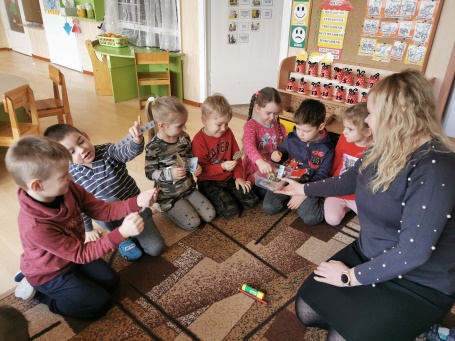 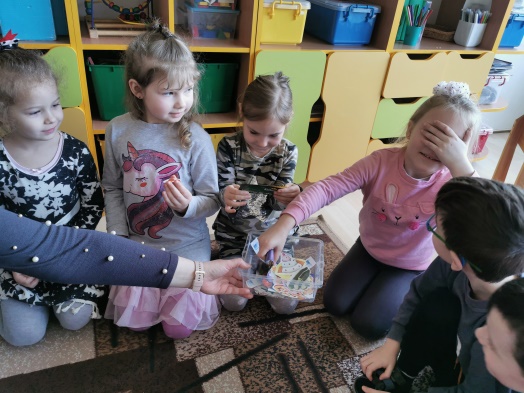 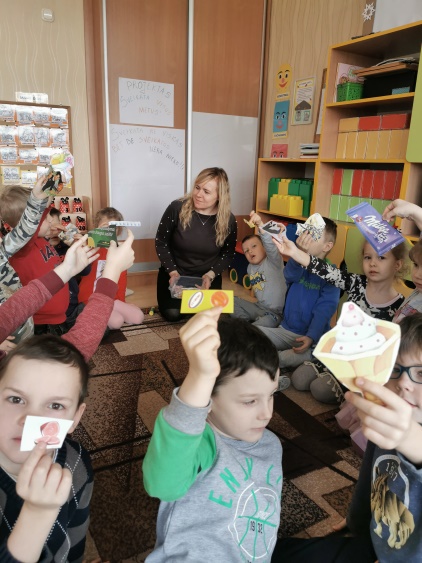 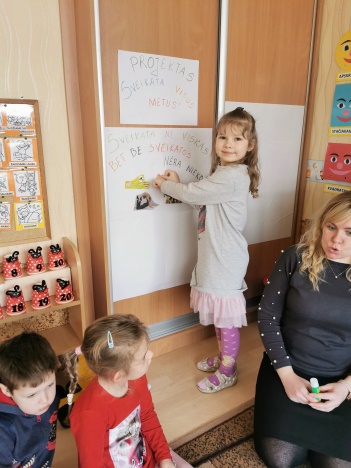 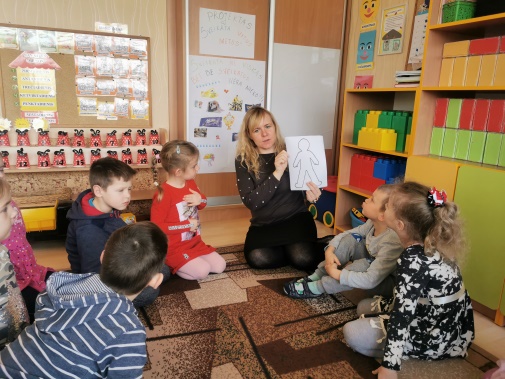 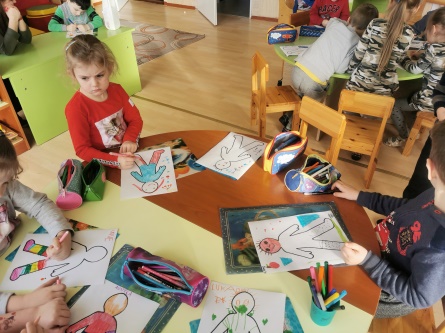 